Registrazione n. ______ del ___/___/______ addetto ______________________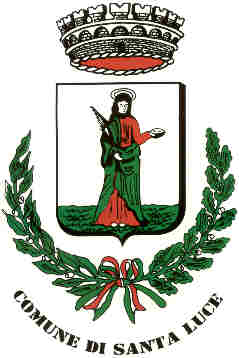 COMUNE DI SANTA LUCE      Provincia di PisaIMPOSTA COMUNALE UNICA (IUC) – Denuncia ai fini TARI DICHIARAZIONE INIZIALE UTENZE NON DOMESTICHE – Persone non FisicheIl sottoscritto (cognome e nome)nato a _________________________ prov. naz. il //sesso codice fiscale tel. residente a __________________________________________________________prov.Via/P.zza______________________________ civ.int.scalaCAP.  con domicilio a ________________ Via/P.zza__________________________civ. int. In qualità di _______________________________della Ditta ____________________________________codice fiscale tel. e-mail ___________________________ sede legale a _______________________________ prov.Via/P.zza____________________________________________________ civ. int. Partita IVA con attività avente Codice ATECO e sede principale a ______________________________ prov.Via/P.zza _______________________________________________ civ. int. scala Dichiarache dal giorno //è iniziato il possesso/occupazione/detenzione dei seguentilocali/aree scoperte:1° locale/areauso ________________________________________________ superficie calpestabile mq. Via/P.zza____________________________________________ civ. int. scala foglio mappale (part.) subalterno superficie catastale mq. 2° locale/areauso ________________________________________________ superficie calpestabile mq. Via/P.zza_____________________________________________ civ. int. scala foglio mappale (part.) subalterno superficie catastale mq. 3° locale/areauso ________________________________________________ superficie calpestabile mq. Via/P.zza_____________________________________________ civ. int. scala foglio mappale (part.) subalterno superficie catastale mq. Dichiara altresì che la superficie di mq. è esclusa dal tributo per il seguente motivo:produzione dei seguenti rifiuti speciali:___________________________________________ cod. CER ___________________________________________ cod. CER ___________________________________________ cod. CER produzione di rifiuti speciali su superficie non delimitabile in modo esattointerventi edilizi costituiti da _____________________________________________________________________________________________________________________ __della durata di gg.altro: _______________________________________dichiara altresìutenza posta  ad una distanza  tra 2.000 e 3.000 metri dal più vicino punto di conferimentoutenza posta  ad una distanza  tra 3.001 e 4.000 metri dal più vicino punto di conferimentoutenza posta  ad una distanza  superiore a 4.000 metri dal più vicino punto di conferimentoPrecedente occupante/detentore:____________________________________________________________residente a ________________________________________________ prov. CAP. Via/P.zza_______________________________________________________ civ. int. Proprietario (________________________________________________________________________cod. fisc .E che dal giorno //ha cessato il possesso/occupazione/detenzione del seguentelocale/area scoperta:uso ________________________________________________ superficie calpestabile mq. Via/P.zza_____________________________________________ civ. int. scala foglio mappale (part.) subalterno superficie catastale mq. Annotazioni:Allegati:1)2)Data  ________________,        Il Dichiarante_______________RISERVATO ALL’UFFICIO IN CASO CONSEGNA A MANOEstremi documento di identità____________________________________________________Attesto che la sottoscrizione della presente denuncia è stata posta in mia presenza Ricevuta il __________________Il Ricevente _________________INFORMATIVA PER IL CONTRIBUENTE ex art. 13 D.Lgs 196/2003Desideriamo informarLa che il D.Lgs. n. 196 del 30 giugno 2003 («Codice in materia di protezione dei dati personali») prevede la tutela delle persone e di altri soggetti rispetto al trattamento dei dati personali. Secondo la normativa indicata, tale trattamento sarà improntato ai principi di correttezza, liceità e trasparenza e di tutela della Sua riservatezza e dei Suoi diritti. Ai sensi dell'articolo 13 del D.Lgs. n. 196/2003, pertanto, Le forniamo le seguenti informazioni: 1. I dati da Lei forniti verranno trattati per compiti istituzionali dell'Ente; 2. Il trattamento sarà effettuato con  modalità manuale e/o informatizzato; 3. Il conferimento dei dati è obbligatorio per l'espletamento delle materie di cui all'art. 66 del D.Lgs. 196/2003 (materia tributaria); 4. I dati raccolti potranno essere comunicati a soggetti esterni, sia pubblici sia privati, che per conto dell'Amministrazione svolgano trattamenti ricompresi nelle finalità precedentemente indicate, o diffusi presso gli uffici di questa Amministrazione; 5. Il titolare del trattamento è il Sindaco del Comune di Santa Luce con sede in Piazza Rimembranza 19 56040 Santa Luce (PI)  ; 6. Il responsabile del trattamento è il Funzionario Responsabile del Tributo, con sede in Piazza Rimembranza 19 56040 Santa Luce (PI) ; 7. In ogni momento potrà esercitare i Suoi diritti nei confronti del titolare del trattamento, ai sensi dell'art.7 del D.Lgs. n. 196/2003 (Diritto di accesso ai dati personali ed altri diritti).DATA	FIRMA __________________________	________________________________________